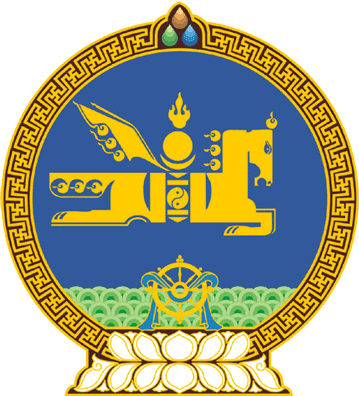 МОНГОЛ УЛСЫН ИХ ХУРЛЫНТОГТООЛ2019 оны 03 сарын 22 өдөр     		            Дугаар 26                     Төрийн ордон, Улаанбаатар хотХуулийн төсөл буцаах тухай Монгол Улсын Их Хурлын чуулганы хуралдааны дэгийн тухай хуулийн 22 дугаар зүйлийн 22.5 дахь хэсгийг үндэслэн Монгол Улсын Их Хурлаас ТОГТООХ нь:1.Монгол Улсын Засгийн газраас 2018 оны 11 дүгээр сарын 21-ний өдөр Улсын Их Хуралд өргөн мэдүүлсэн Ашигт малтмалын тухай хуульд нэмэлт, өөрчлөлт оруулах тухай хуульд өөрчлөлт оруулах тухай хуулийн төслийг нэгдсэн хуралдаанд оролцсон гишүүдийн олонх хууль, Улсын Их Хурлын бусад шийдвэр гаргах шаардлагагүй гэж үзсэн тул хууль санаачлагчид нь буцаасугай.	МОНГОЛ УЛСЫН 	ИХ ХУРЛЫН ДАРГА				Г.ЗАНДАНШАТАР